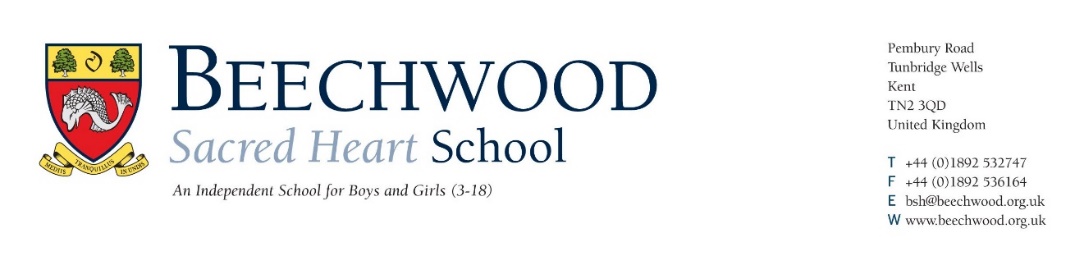 Beechwood Sacred Heart School Centre Assessed Grade Request Summer examination series 2020	For centre use only:Candidate name in full: …………………………………………………….……………………….Candidate date of birth: …………………………………..…………..….……………………….Candidate year group: ………………………………………………………..…………………….I , …………………………………………………………….……(ADD NAME), request my centre assessed grade for the following examination:Type of examination e.g. GCSE/A Level/: ………..….…………Subject grades requested (please enter in first column of table below)Signature: ……………………..………….…………………………. Date: …………….………….Please note:All sections of the request form must be completed.The completed request form should then be e-mailed via your personal e-mail (not via a third party) to L.Neill@beechwood.org.uk  with CC to dhm@beechwood.org.uk We will reply to you only via the same e-mail address to ensure the security of this personal information.  Date request receivedExamination Subject (to be completed by candidate)Centre Assessed Grade (to be completed by centre)